JEDNOSTAVNE VJEŽBE ZA TIJELO(Spomenute vježbe možete izvoditi tijekom cijelog dana ili određenog dijela dana – kako vam odgovara)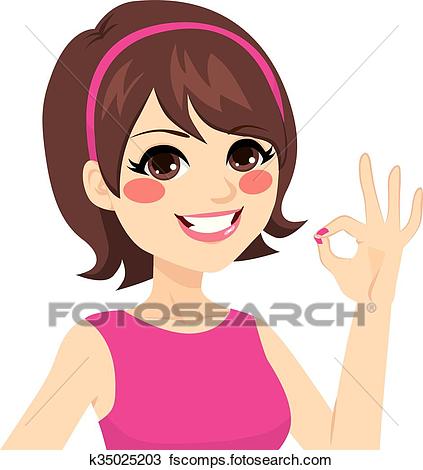 DA BI OSTALA ZDRAVA I JAKA…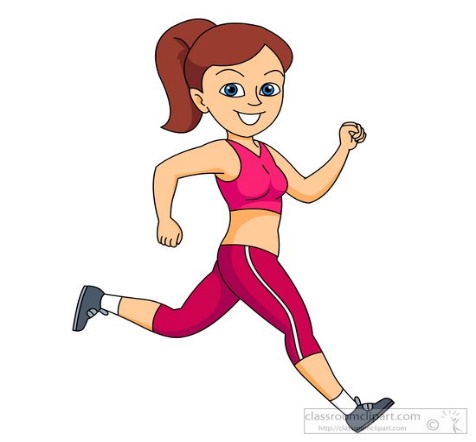 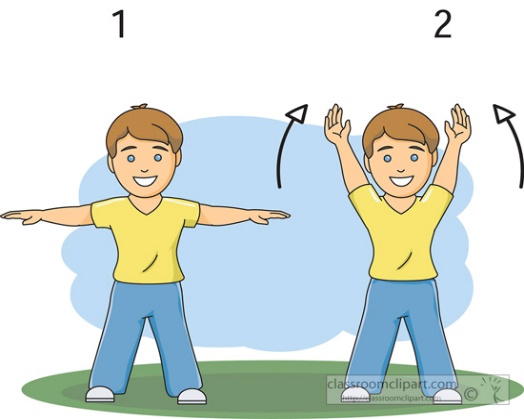 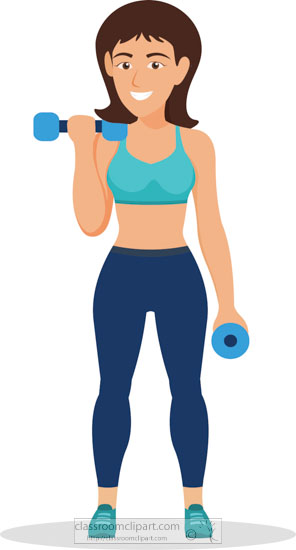                                      SVAKI DAN TRČI,            PODIŽI/SPUŠTAJ RUKE 10 PUTA,  TE PODIŽI TEŽE PREDMETE.